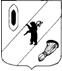 КОНТРОЛЬНО-СЧЕТНАЯ КОМИССИЯ ГАВРИЛОВ-ЯМСКОГО МУНИЦИПАЛЬНОГО РАЙОНА                                    152240, Ярославская область, г. Гаврилов-Ям, ул. Советская, д. 51___________________________________________________________________________________       Заключение Контрольно-счётной комиссии  Гаврилов-Ямского  муниципального района на проект решения Муниципального Совета Шопшинского  сельского поселения «Об исполнении бюджета   Шопшинского сельского поселения  за 2014 год»1.Общие положения      Заключение Контрольно-счетной комиссии  Гаврилов-Ямского МР (далее – Контрольно-счётная комиссия) на отчёт об исполнении бюджета Шопшинского сельского поселения за 2013 год подготовлено в соответствии с Бюджетным Кодексом Российской Федерации, положением о Контрольно-счётной комиссии Гаврилов-Ямского  МР, на основании Соглашения о передаче Контрольно-счётной комиссии Гаврилов-Ямского МР части полномочий контрольно-счетного органа Шопшинского СП по осуществлению внешнего муниципального финансового контроля.     Отчет об исполнении бюджета поселения за 2013 год представлен в Контрольно-счётную комиссию 13 марта 2014 года, что соответствует срокам, установленным в статье 264.4. Бюджетного Кодекса РФ.      Целью подготовки заключения является определение полноты поступления доходов и иных платежей в местный бюджет, привлечения и погашения источников финансирования дефицита местного бюджета, фактического расходования средств поселенческого бюджета по сравнению с показателями, утвержденными решением о бюджете поселения по объему и структуре, а также установление законности, целевого назначения и эффективности финансирования и использования средств поселенческого бюджета в 2013 году.       Одновременно с отчётом об исполнении бюджета поселения в Контрольно-счётную комиссию представлена следующая документация:- пояснительная записка об исполнении бюджета поселения;- Отчет об исполнении резервного фонда поселения,- справка о дебиторской и кредиторской задолженности .    Анализируя Положение о бюджетном процессе в Шопшинском  сельском поселении, утвержденного Решением Муниципального совета Шопшинского сельского поселения 20 ноября 2013 г. № 154 следует отметить следующее:- наличие ревизионной комиссии в составе представительного органа противоречит Федеральному закону от 07.02.2011 № 6-ФЗ «Об общих принципах организации и деятельности контрольно-счетных органов субъектов Российской Федерации и муниципальных образований», вступившему в силу с 1 октября 2011 года.     Следует отметить, что в нарушение ст.47 Бюджетного кодекса РФ в отчете за 2013 год термин «собственные доходы» трактуется Администрацией Шопшинского сельского поселения  как сумма налоговых и неналоговых доходов. 2. Анализ годовой бюджетной отчетности        По итогам анализа представленной администрацией Шопшинского  СП бюджетной отчётности за 2013 год можно сделать вывод о ее соответствии по составу, структуре и заполнению (содержанию) требованиям ст. 264.1. БК РФ, Инструкции о порядке составления и представления годовой, квартальной и месячной отчетности об исполнении бюджетов бюджетной системы РФ, утверждённой приказом Минфина РФ от 21.12.2011 №180н.       Анализ представленной бюджетной отчетности в сравнении с отчетом об исполнении бюджета главного распорядителя средств бюджета, главного администратора доходов и источников финансирования дефицита бюджета  на отчётный год (в последней редакции) и проектом решения об исполнении бюджета поселения за 2013 год представлен в Приложениях  1и 2  к данному заключению.      Как видно из таблиц, плановые показатели, указанные в отчете об исполнении бюджета главного распорядителя средств бюджета, главного администратора доходов и источников финансирования дефицита бюджета – администрации Шопшинского СП, соответствуют показателям решения Муниципального Шопшинского СП о бюджете поселения на 2013 год, с учетом внесенных в него изменений, и рассматриваемого проекта решения.Также следует отметить соответствие показателей исполнения бюджета поселения, представленных в проекте решения, показателям исполнения бюджета, представленным в бюджетной отчетности, а также данным о поступлении и выбытии средств бюджета поселения согласно отчету территориального органа федерального казначейства (ф. 0503151).3. Общие итоги исполнения  бюджета поселения     Решением Муниципального Совета Шопшинского сельского поселения  «О бюджете Шопшинского сельского поселения на 2013 год и плановый период 2014 и 2015 годов» 24 декабря 2012 № 116 первоначальные бюджетные назначения были утверждены:доходы  в объеме 22 419 044,00 руб., расходы в сумме 22 419 044,00 руб.       В первоначальной редакции доходная и расходная части бюджета были сбалансированы.     Согласно показателям уточненной сводной бюджетной росписи доходы составляют  40 845,0 тыс. руб., расходы – 40 845,0 тыс. руб., дефицит – 0,00 тыс. руб.     Внесенные изменения в бюджетные назначения обусловлены в основном дополнительным получением межбюджетных трансфертов и  необходимостью отражения в доходной и расходной части бюджета поселения средств, полученных в виде:- субсидий на бюджетные инвестиции в объекты капитального строительства собственности муниципальных образований – 14 524,9 тыс. руб.,- субсидий на  бюджетные инвестиции для модернизации объектов коммунальной инфраструктуры – 1 412,0 тыс. руб.,- прочие субсидии -  1 221,0 тыс. руб.,- субсидий на обеспечение жильем молодых семей  - 242,7 тыс. рублей,      В отчетном году в ходе корректировок бюджетных назначений произошло существенное увеличение запланированных объемов финансирования по следующим разделами подразделам функциональной классификации расходов:- «Коммунальное хозяйство» - на 19 753,0 тыс. руб.,- «Дорожное хозяйство» - на 129,0 тыс.руб.,- «Общегосударственные вопросы» - на 193 ,00 тыс. руб.,  Более подробно указанные выше изменения плановых показателей по доходам и расходам бюджета поселения отражены в Приложениях 3и 4.    Исполнение по доходам за 2013 год составило – 38 695,0 тыс. руб. или 94,7% уточненных годовых назначений, расходы – 39 180,0 руб. или 95,9% уточненных годовых ассигнований. (Таблица 1).    За 2013 год местный бюджет исполнен с дефицитом в размере 485,0тыс. рублей.                                                                                                                   Таблица 1Общие итоги исполнения  бюджета 4. Исполнение бюджета по доходам           Исполнение доходной части бюджета за 2013 год составило 38 695,0 тыс. рублей или 94,7% от плановых назначений.     Основными источниками поступлений в бюджет поселения стали  безвозмездные поступления  -  83,8% от всех доходов бюджета или 32 433,0  тыс. рублей, что составляет  97,3% от плановых назначений.   Доля собственных доходов  без учета безвозмездных поступлений составила  -  15,96% от всех доходов бюджета или  6162,0 тыс. рублей, что составляет  83,1 % от плановых назначений. Доля налоговых доходов составила 13,7% или 5291,0 тыс. руб., неналоговых доходов – 2,2% или 871,0 тыс. руб.    Динамика поступления доходов в бюджет  сельского поселения в 2012-2013 годах представлены в Приложении № 3 к заключению.         В целом поступление доходов поселения по сравнению с 2012 годом возросло  на  20 267,0  тыс. рублей или в 2 раза, в том числе:- налоговые доходы уменьшились на 8,2% или на 471,0 тыс. рублей. - неналоговые доходы возросли на 44,9% или на 270,0 тыс. рублей. - безвозмездные поступления увеличились в 2,7 раза или на 20 368,0тыс. рублей.    Сравнивая структуру доходов бюджета поселения в 2013 году с 2012 годом можно отметить следующее:- увеличение поступления налога на имущество физических лиц – на 16,5% или  на 345,0 тыс. руб.,- значительное уменьшение поступления земельного налога на 32,1% или на 1 065,0 тыс. руб.,-  рост доходов, получаемых в виде арендной платы за земельные участки на 60,0  % или на 233,0 тыс. рублей, - уменьшение доходов от продажи земельных участков на 22,9% или на 364,5 тыс. рублей,- рост безвозмездных поступлений 2,7  раза или на 20 368,0 тыс. рублей. Это характеризуется поступлением дополнительных средств на строительство очистных сооружений в с. Шопша.       Более подробная информация об  исполнении доходов бюджета  сельского поселения в 2013 году и динамика их поступления представлены в  Приложении  № 3 к заключению.  4.1. Налоговые доходыНалоговые доходы за 2013 год составили наибольший удельный вес собственных доходов поселения без учета безвозмездных поступлений - 85,9 %. Процент исполнения от плановых назначений составил 80,3% и составили 5291,0 тыс. руб.        Основными видами налоговых доходов поселения являются налог на имущество  и НДФЛ.         Поступления НДФЛ в 2013 году составили  103,0% от плановых назначений или 2434,0 тыс. рублей.          Налог на имущество физических лиц исполнен в отчетном году всего на 84,8% и составил 546,0 тыс. рублей.   -  Земельный налог в 2013 году исполнен на 63,9% и в сумме составил 2247,0 тыс. рублей.4.2. Неналоговые доходы.    Неналоговые доходы в 2013 году составили 871,0 тыс. рублей, что оставило 104,8 % от плановых назначений. По сравнению с 2012 годом произошел рост на 270,0 тыс. рублей или на 44,9%.    Поступления арендной платы за земельные участки составили 656,0 тыс. руб. или 106,5% от плановых назначений.     Доходы от продажи земельных участков исполнены на 100% и составляют 190,0 тыс. рублей.     Сравнивая структуру доходов бюджета поселения в 2013 году с 2012 годом можно отметить следующее:  - произошел рост на 176,0 тыс. рублей или 36,7% доходов, получаемых в виде арендной платы за земельные участки   по сравнению с 2012 г.- доходы от продажи земельных участков возросли на 104,0 тыс. рублей 4.3. Безвозмездные поступления       Общий объем безвозмездных поступлений в бюджет поселения в 2013 году составил 32 533,0 тыс. рублей или 97,3% от плана, в том числе:- дотации в сумме 5597,00 тыс.руб. – 100% от плана;- субсидии в сумме 25 988 тыс. руб. – 97,4% от плана;- субвенции в сумме 187,00тыс. руб. – 100,00% от плана;- иные межбюджетные трансферты в сумме 661,00 тыс. руб. – 75,7% от плана,- прочие безвозмездные поступления – 100,0 тыс. руб. – 100% от плана.   Безвозмездные поступления в 2013 году можно характеризовать получением:- субсидии на бюджетные инвестиции в объекты капитального строительства собственности муниципальных образований – 14 524 9 тыс. рублей,- субсидии на бюджетные инвестиции для модернизации объектов коммунальной инфраструктуры – 7 685,1 тыс. руб., а также получением - дотаций в сумме 5597,00 тыс.руб.,  - субсидии на строительство и модернизацию автомобильных дорог общего пользования, в том числе дорого в поселениях в сумме 1 963,0 тыс. руб.        Более подробная информация предоставлена в Приложении № 3 к данному заключению. При анализе приложения 1 к проекту решения Контрольно-счётной комиссией выявлены следующие неточности в применении бюджетной классификации (в редакции действующего в 2013 году приказа МинФина РФ от 21.12.2012 №171н):1. Допущены неточности в наименованиях видов доходов. Ниже приведены требуемые изменения:856 2 02 02008 10 0000 151 -  Субсидии    бюджетам    поселений     на                                     обеспечение жильем молодых семей;856 2 02 02999 10 2005 151 – Субсидия на оплату труда работников сферы культуры;856 2 02 02999 10 2043 151 – Субсидия на частичную компенсацию расходов, связанных с выполнением полномочий органами местного самоуправления муниципальных образований по теплоснабжению.2. Неверное указание кода бюджетной классификации. Следует указать:852 2 02 01001 10 0000 151  - Дотации бюджетам поселений на выравнивание бюджетной обеспеченности,852 2 02 01001 10 0000 151 – Дотации бюджетам поселений на поддержку мер по обеспечению сбалансированности бюджетов.5. Исполнение расходной части бюджета    Согласно представленному проекту решения расходная часть бюджета  сельского поселения в 2013 году установлена в сумме 40 845,0 тыс. рублей, исполнена в сумме 39 180,00 тыс.рублей, что составило 95,9% плановых назначений.   При этом бюджет поселения исполнен с дефицитом в размере 485,0 тыс. рублей.      В сравнении с 2012 годом расходы бюджета поселения увеличились на 21 157 тыс. рублей или в 2,2 раза.                 Распределение расходов бюджета по направлениям в 2012 и 2013 годах отражено в Таблице № 2 (в целях достижения сопоставимости, межбюджетные трансферты, предоставленные бюджету сельского поселения в 2013 году, выделены в единый раздел).                                                                                                Таблица № 2     Результаты анализа свидетельствуют, что средства бюджета  поселения в 2013 году расходовались в основном по  четырем направлениям.    Наибольший удельный вес расходов по разделу  0500 «Жилищно-коммунальное хозяйство» составили  28 108,0 тыс. рублей, что соответствует 71,7%  в структуре общих расходов.По подразделу «Коммунальное хозяйство» - 26 584,9 тыс. руб., из них на частичную компенсацию расходов по теплоснабжению  - 1 338,9 тыс. руб.,на финансирование МЦП «Комплексная программа модернизации и реформирования жилищно-коммунального хозяйства» в части мероприятий по строительству и реконструкции систем и объектов водоснабжения, водоотведения и газификации – 24 668,7 тыс.руб.По подразделу « Благоустройство» - 1 481,3 тыс. руб. отражены расходы по содержанию и благоустройству территории поселения      Годовые ассигнования по разделу 0100 «Общегосударственные вопросы» составили – 9,9%  или 3886 тыс.руб., в т.ч. на функционирование местной администрации  2602,5 тыс. рублей,     Также на территории поселения выполнялись мероприятия по разделу «Национальная экономика» - 7,7% - 3019,0тыс. рублей,  а именно: -  дорожное хозяйство – 2 433,2 тыс. и по разделу «Культура и кинематография» - 8,1% или 3 164,1 тыс.руб.     Исполнение плановых назначений достигнуто по направлениям:- Национальная оборона – 187,0 тыс.руб. – 100,00%,- Образование – 11,0 тыс.руб. – 100,00 %,- Социальная политика – 705,0 тыс. руб. – 100%,- физическая культура и спорт – 13,5 тыс. руб. – 100,00%.      Наиболее низкое исполнение бюджетных назначений сложилось по следующим направлениям:-  национальная безопасность и правоохранительная деятельность – 86,8 тыс. руб. – 82,6% - Национальная экономика – 90,1% ,- культура и кинематография – 93,9%,   Подробное описание расходов средств бюджета  сельского поселения отражено в Приложении № 4 к данному заключению и в пояснительной записке к проекту решения.       Постановлением правительства Ярославской области от 24.09.2008г. № 512-п (в ред. действующей в отчетном году) норматив расходов на содержание органов местного самоуправления Шопшинского сельского поселения на 2013 год был установлен 3450,00 тыс. рублей.      Фактические расходы на содержание органов местного самоуправления за 2013 год сложились в сумме 3450,0 тыс. рублей, что не превышает установленный норматив.6. Анализ сведений,  представленных одновременно с отчётом об исполнении  бюджета сельского поселения за  2013 год6.1. Информация о расходовании резервного фонда  Расходование средств резервного фонда за 2013 год  осуществлялось в соответствие с Положением о порядке расходования средств резервного фонда Администрации Шопшинского сельского поселения, утвержденного Решением Муниципального Совета Шопшинского сельского поселения от 16.06.2006 г. № 39 и составило  34 825 руб. при плане 60 000, что составило 58,1% от плановых назначений. Средства фонда расходовались в основном на оказание материальной помощи и приобретение подарков социальным слоям населения.Согласно отчёту,  расходы, произведенные  из резервного фонда Администрации поселения,  составляют   0,09% от общего объема исполненных расходов бюджета, что не превышает  предельного размера, установленного ст.81 Бюджетного кодекса РФ (не более 3% общего объёма расходов бюджета района).Расходование средств резервного фонда, в соответствии с утвержденным порядком  производилось  в 2013 году на основании постановлений Администрации сельского поселения. 6.2 Отчет по источникам внутреннего финансирования дефицита бюджета поселения, о состоянии муниципального долга поселения на 01.01.2014 года      Решением Муниципального Совета Шопшинского сельского поселения  «О бюджете Шопшинсого сельского поселения на 2013 год и на плановый период 2014 и 2015 годов» 24 декабря № 116 доходы местного  бюджета утверждены в объеме 22 419 044,00 руб., расходы в сумме 22 419 044 руб. Дефицит  в размере 0 руб.        Источником внутреннего финансирования дефицита бюджета в течение  2013 года служили остатки денежных средств бюджета поселения. По итогам  2013 года бюджет исполнен с дефицитом в 485,0тыс. руб., что составляет 7,87% от общего объема доходов без учета безвозмездных поступлений, что соответствует  п.3 ст. 92.1Бюджетного Кодекса РФ.       Свободный остаток средств бюджета на счете Федерального казначейства 40201 (40204) по состоянию на 31.12.2013г.  составил 83 835,60 рублей.Кредитные ресурсы в 2013 году не привлекались, муниципальные гарантии не предоставлялись.       6.3.  Справка о дебиторской и кредиторской задолженности      По состоянию на 01 января 2014 года: Дебиторская задолженность составила  - 27,5 тыс. рублей.Кредиторская задолженность сельского поселения составила  - 719,1 тыс. рублей, из которой задолженность ГУП Автодор составляет  - 210,0 тыс. рублей,  Шопшинское МУП ЖКХ – 180,6 тыс. руб., ОАО «ЯСК» - 124,4 тыс. руб.Вся задолженность является текущей.Выводы:Представленный  проект решения Муниципального Совета  Шопшинского сельского поселения «Об исполнении бюджета Шопшинского СП за 2013 год» в целом соответствует требованиям Бюджетного Кодекса РФ.В 2013 году бюджетный план по поступлению доходов исполнен на 94,7%, в том числе по собственным доходам без учета безвозмездных поступлений на 83,1% .Доходы бюджета по безвозмездным поступлениям от вышестоящих бюджетов бюджетной системы РФ увеличились по сравнению с 2012 годом на 20 468,0 тыс. рублей.  Расходы бюджета Шопшинского сельского поселения исполнены в размере 39 180,0 тыс.рублей  или на 95,9% бюджетных назначений.По итогам года сложился дефицит в размере 485,0 тыс.рублей, что соответствует ст. 92.1 Бюджетного кодекса РФ. Расходы, произведенные  из резервного фонда сельского поселения,  составляют   0,09% от общего объема исполненных расходов бюджета, что не превышает  предельного размера, установленного ст.81 Бюджетного кодекса РФ.При разработке приложений к проекту бюджета поселения не допускать нарушений Указаний о порядке применения бюджетной классификации Российской Федерации на 2013 год и на плановый период 2014 и 2015 годов, утвержденных приказом Минфина РФ от 21.12.2012г. № 171н.Принимать меры к уменьшению кредиторской задолженности.Положение о бюджетном процессе в Шопшинском сельском поселении привести в соответствие с законодательными и нормативными документами.Контрольно-счетная комиссия Гаврилов-Ямского муниципального района рекомендует проект решения Муниципального Совета Шопшинского сельского поселения « Об исполнении бюджета Шопшинского СП за 2013 год» к принятию с учетом изложенных в настоящем заключении замечаний и предложений.Председатель Контрольно-счетной комиссииГаврилов-Ямского муниципального района	Е.Р. БурдоваОзнакомлены:Показатели2013 год2013 год2013 годПоказателиУточненный план на 2013 год, руб.Исполненоза  2013 год,  руб.Исполнено к уточненному плану, %Доходы40 845,038 695,094,7Расходы40 845,0 39 180,095,9Дефицит / профицит--485,0Наименование раздела расходовНаименование раздела расходовПроект решения об исполнении бюджета поселения за 2013 годПроект решения об исполнении бюджета поселения за 2013 годИсполнениеза 2012 годИсполнениеза 2012 годНаименование раздела расходовНаименование раздела расходовтыс. руб.%тыс. руб.% Общегосударственные вопросы3 886,03 886,09,9%3 479,019,30%Национальная оборона187,0187,00,5%183,01,02%Национальная безопасность и правоохранительная деятельность87,087,00,2%192,01,07%Национальная экономика3 019,03 019,07,7%2 132,011,83%Жилищно-коммунальное хозяйство28 108,028 108,071,7%8 838,049,04%Окружающая среда0,0%0,00%Образование11,011,00,0%20,00,11%Культура, кинематография3 164,03 164,08,1%2 157,011,97%Физическая культура и спорт13,013,00,0%25,00,14%Социальная политика705,0705,01,8%129,00,72%Межбюджетные трансферты0,0%868,04,82%ВСЕГО РАСХОДОВ:39 180,039 180,0100,0%18 023,0100,00%